Réduction sur tarifs saison de 15% pour inscription d’un second enfant et 25% pour un troisième enfant.Les chèques doivent être libellés à l’ordre de l’ACE. Les chèques de caution ne sont pas encaissés, sauf modification règlementaire sur le délai de validité d’un chèque. 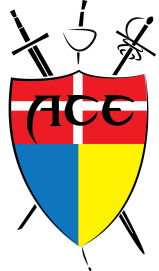 ANNEMASSE CLUB ESCRIMEFICHE D’INSCRIPTION(Section sportive)PHOTO D'IDENTITÉ OBLIGATOIRE (Si première inscription)SAISON 2021 - 2022_______________________PHOTO D'IDENTITÉ OBLIGATOIRE (Si première inscription)RENSEIGNEMENTS PERSONNELS :Nom …………………………………………………………………………………………………………………………………………………………………………Prénoms : …………………………………………………………………………………………………………………………………………………………………Date de naissance : ………………………………………………………………………………………………………………………………………………….Adresse : ………………………………………………………………………………………………………………………………………………………………….Code postal : ……………………………………………………..             Ville : ……………………………………………………………………………….Tél. fixe : …………………………………………………………..             Tél Mobile : ……………………………………………………………………..E-mail (écrire en majuscules): …………………………………………………………………………………………………………………………………Pour les mineurs,Nom du représentant légal : …………………………………………………………………………………………………………………………………….Etablissement scolaire : ……………………………………………………………………………………………………………………………………………FRAIS D’INSCRIPTION (entourer la formule choisie)FRAIS D’INSCRIPTION (entourer la formule choisie)FRAIS D’INSCRIPTION (entourer la formule choisie)FRAIS D’INSCRIPTION (entourer la formule choisie)FRAIS D’INSCRIPTION (entourer la formule choisie)FRAIS D’INSCRIPTION (entourer la formule choisie)Total avec locationAgeAgeLicenceSaisonTotal (sans loc.)LocationTotal (avec location)AdulteEpée ou fleuretNé avant 2004(M20-M23/Seniors/Vétérans)59 €228 €287 €1ère année : 130€Ancien licencié : achat obligatoire1er année 417 €(Caution de 80 & 100€)Ancien licencié : 287€(Caution de 80 €)Junior Compétition ( Fleuret ou épée)Né entre 2005 et 2014 (M17-M9) Au moins 2 compet/saison59 €198€257 €M15 et + : 130 €En dessous : 95 €352 € ou 387 €(Caution de 50 & 100€)Junior loisirFleuretou épéeNé de 2005 et 2014(M17/M9)59 €194 €25395€348€(Caution de 50 & 100 €)EveilNé après 2015(M7-M5)24 €153 €177 €Matériel fourni par le clubMatériel fourni par le clubMODALITES DE REGLEMENT Remarques : 
Je m’engage à régler la totalité des sommes suivant les conditions déterminées ci-dessus.
Annemasse, le …………………………………………………….. Signature : ……………………………………………………………..CERTIFICAT MÉDICAL (non contre indication à la pratique de l’escrime) ou Questionnaire Santé SportImportant : Obligatoire pour la pratique de l’escrime. L’accès à la salle peut être refusé à l’adhérent qui ne l’aurait pas fourni dans un délai d’UN MOIS après son inscription O   ficheO   photoO   certificat médicalO   cotisationO   caution